Veřejnosprávní akademie a střední škola, s.r.o.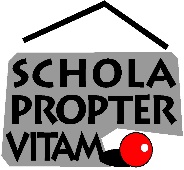 nám. Svobody 494, 696 62 StrážniceVyhlášení 2. kola přijímacího řízení pro školní rok 2023/2024Ředitelka střední školy, jejíž činnost vykonává Veřejnosprávní akademie a střední škola, s.r.o., vyhlašuje podle ustanovení § 60 odst. 1, zákona č. 561/2004 Sb., o předškolním, základním, středním, vyšším odborném a jiném vzdělávání (školský zákon) a v souladu s vyhláškou č. 353/2016 Sb., o přijímacím řízení ke střednímu vzdělání v platném znění 2. kolo přijímacího řízení pro školní rok 2023/2024 pro tyto obory vzdělávání:Obory vzdělávání ukončené maturitní zkouškou – denní forma vzdělávání63-41-M/01     Ekonomika a právo se sociálním zaměřením          	(15 míst)65-42-M/01     Hotelnictví    		    				(15 míst)	            	       	 ŠVP: Hotelnictví a lázeňstvíObor vzdělávání s výučním listem ukončené závěrečnou zkouškou – denní forma vzdělávání69-51-H/01     Kadeřník        	(školné 15 000,-Kč/rok)		(9 míst)U oborů Hotelnictví a Kadeřník je nutné doložit lékařské potvrzení o zdravotní způsobilosti.Termín pro podání přihlášek na všechny výše uvedené obory vzdělávání je do 12.05.2023.Nejpozději do tohoto termínu musí být přihláška doručena na sekretariát školy.Kritéria pro přijímání uchazečů na výše uvedené obory vzdělávání: Na výše uvedené obory se přijímací zkoušky nekonají, uchazeči budou přijímáni dle prospěchu II. pol. 8. ročníku a I. pol. 9. ročníku na ZŠ.Dle kritérií přijímacího řízení budou sestaveny seznamy přijatých a nepřijatých uchazečů. Po ukončení příjmu přihlášek, prosíme zákonné zástupce nezletilých uchazečů, aby kontaktovali studijní oddělení pro sdělení registrační značky, pod kterou budou vedeni ve výsledkových listinách. Informace o přidělení registrační značky bude zaslána i poštou, popřípadě bude také vydána, když uchazeč nebo zákonný zástupce nezletilého uchazeče přihlášku doručí osobně, a to přímo na studijním oddělení střední školy.  Přesný termín vyhlášení výsledků a vydání rozhodnutí o přijetí či nepřijetí bude stanoven dle platné legislativy. Rozhodnutí o nepřijetí bude zasláno doporučenou poštou.     Seznam přijatých uchazečů ředitelka školy zveřejní 15.05.2023 pod registračním číslem            do jednotlivých oborů vzdělávání (dálkovým přístupem - na webových stránkách školy          www.hs-straznice.cz  a na veřejně přístupném místě – ve vestibulu školy).Obor vzdělávání ukončený maturitní zkouškou – DISTANČNÍ forma vzdělávání68-43-M/01     Veřejnosprávní činnost        (školné 27 000,-Kč/rok)	(15 míst)Na výše uvedený obor se přijímací zkoušky nekonají. Tato forma vzdělávání je vhodná pro uchazeče, kteří si potřebují doplnit úplné středoškolské vzdělání s maturitou. Uchazeči musí mít splněno 9 let povinné školní docházky a přijímají se do naplnění kapacity. Ve Strážnici dne 04.05.2023                                                        Mgr. Petra Hanáčková, MBA, v.r.                                                                                                                  ředitelka školy